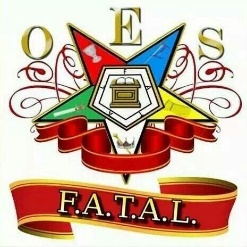                   starlinks  luncheonstarlinks IS A GROUP CONSISTING OF pAST APPOINTED gRAND oFFICERS, chairman of arrangements and drill directors that was organized at grand chapter 6 years ago. The membership fee is $5.00 annually.Please join us at Grand chapter, Saturday september 28, 2019 for our luncheon at 11:45 am at the Kalahari resort in the Mangrove room. Doors open at 11:30. the menu will be tHyme roasted CHICKEN BREAST, gARLIC MASHED POTATOES, ROASTED BRUSSEL SPROUTS, WILD MUSHROOM JUs, CHOICE OF SOUP OR SALAD, ROLLS AND BUTTER $26.00. vEGETARIAN: 3 CHEESE RAVIOLI AND SALAD $19.00PLEASE FILL OUT THE FORM BELOW AND MAKE YOUR RESERVATION BY AUGUST 31, 2019 AND MAIL TO SECRETARY/TREASURER:JENNA GEUY2245 Blackoak DriveTroy, OH 45373937-875-0719jgeuyRNC@aol.comWE LOOK FORWARD TO SEEING YOU AT GRAND CHAPTERJENNIFER PIETROWSKI (502), PRESIDENTjpietrowski@att.netPLEASE MAKE CHECKS PAYABLE TO STARLINKS AND MAIL THE FORM BELOW-----------------------------------------------------------------------------------------------------------------------------------------NAME_____________________________TITLE______________________YEAR____________ADDRESS__________________________________________________________________________________TELEPHONE________________________________    CELL PHONE_________________________________                 EMAIL ADDRESS_____________________________#RESERVATIONS________ x $26.00        OR             #VEGETARIAN _________x $19.00$5.00 DUES___________    or     $50.00 LIFETIME DUES__________=              _____________AMT ENCLOSEDRESERVATIONS DUE BY AUGUST 31, 2019